We are sorry you are not in school. The learning below links to the curriculum threshold concepts so will support your learning in your absence. You can contact your subject teacher through Satchel One (Show My Homework) if you have any questions. Please bring your learning into school on your return; give this to your subject teacher, so you can receive feedback. Note: With some links you need to scroll down for further lessons.We are sorry you are not in school. The learning below links to the curriculum threshold concepts so will support your learning in your absence. You can contact your subject teacher through Satchel One (Show My Homework) if you have any questions. Please bring your learning into school on your return; give this to your subject teacher, so you can receive feedback. Note: With some links you need to scroll down for further lessons.We are sorry you are not in school. The learning below links to the curriculum threshold concepts so will support your learning in your absence. You can contact your subject teacher through Satchel One (Show My Homework) if you have any questions. Please bring your learning into school on your return; give this to your subject teacher, so you can receive feedback. Note: With some links you need to scroll down for further lessons.We are sorry you are not in school. The learning below links to the curriculum threshold concepts so will support your learning in your absence. You can contact your subject teacher through Satchel One (Show My Homework) if you have any questions. Please bring your learning into school on your return; give this to your subject teacher, so you can receive feedback. Note: With some links you need to scroll down for further lessons.We are sorry you are not in school. The learning below links to the curriculum threshold concepts so will support your learning in your absence. You can contact your subject teacher through Satchel One (Show My Homework) if you have any questions. Please bring your learning into school on your return; give this to your subject teacher, so you can receive feedback. Note: With some links you need to scroll down for further lessons.We are sorry you are not in school. The learning below links to the curriculum threshold concepts so will support your learning in your absence. You can contact your subject teacher through Satchel One (Show My Homework) if you have any questions. Please bring your learning into school on your return; give this to your subject teacher, so you can receive feedback. Note: With some links you need to scroll down for further lessons.We are sorry you are not in school. The learning below links to the curriculum threshold concepts so will support your learning in your absence. You can contact your subject teacher through Satchel One (Show My Homework) if you have any questions. Please bring your learning into school on your return; give this to your subject teacher, so you can receive feedback. Note: With some links you need to scroll down for further lessons.EnglishPlease click the links for the work available. From that one link, there will be various lessons for you to complete. EnglishPlease click the links for the work available. From that one link, there will be various lessons for you to complete. EnglishPlease click the links for the work available. From that one link, there will be various lessons for you to complete. EnglishPlease click the links for the work available. From that one link, there will be various lessons for you to complete. EnglishPlease click the links for the work available. From that one link, there will be various lessons for you to complete. EnglishPlease click the links for the work available. From that one link, there will be various lessons for you to complete. EnglishPlease click the links for the work available. From that one link, there will be various lessons for you to complete. AutumnReading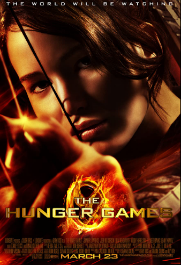 Click picture to be taken to the novel WritingWriting dystopian fictionGrammarAvoiding comma splices. Grammar review. SpringReading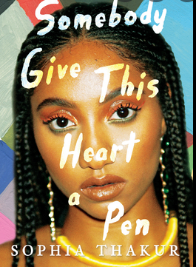 Further BAME author StudyWritingIntroduction to poetrySophia Thakur Reads some of her work 1  2Origins of storytellingWrite your own poetryGrammarComplex Sentences and their use in narrativeSpringReadingFurther BAME author StudyWritingIntroduction to poetrySophia Thakur Reads some of her work 1  2Origins of storytellingWrite your own poetryGrammarComplex Sentences and their use in narrativeSummer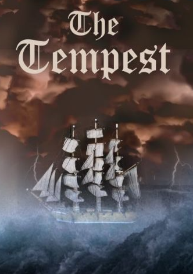 Click picture to be taken to the playWritingIntroduction to The TempestProspero’s IslandGrammarParagraphs and their functionSummerClick picture to be taken to the playWritingIntroduction to The TempestProspero’s IslandGrammarParagraphs and their functionSummerClick picture to be taken to the playWritingIntroduction to The TempestProspero’s IslandGrammarParagraphs and their functionSummerClick picture to be taken to the playWritingIntroduction to The TempestProspero’s IslandGrammarParagraphs and their functionMathsYear 8 Distance LearningDeveloping number sense – White Rose video linksActivities are included in the video lessons and you can print the worksheets to write on if you wish, or just view them on the screen and write down your answers in your notebook. Have a pencil and paper with you to take part in the activities and be prepared to pause the video to do so.MathsYear 8 Distance LearningDeveloping number sense – White Rose video linksActivities are included in the video lessons and you can print the worksheets to write on if you wish, or just view them on the screen and write down your answers in your notebook. Have a pencil and paper with you to take part in the activities and be prepared to pause the video to do so.MathsYear 8 Distance LearningDeveloping number sense – White Rose video linksActivities are included in the video lessons and you can print the worksheets to write on if you wish, or just view them on the screen and write down your answers in your notebook. Have a pencil and paper with you to take part in the activities and be prepared to pause the video to do so.MathsYear 8 Distance LearningDeveloping number sense – White Rose video linksActivities are included in the video lessons and you can print the worksheets to write on if you wish, or just view them on the screen and write down your answers in your notebook. Have a pencil and paper with you to take part in the activities and be prepared to pause the video to do so.MathsYear 8 Distance LearningDeveloping number sense – White Rose video linksActivities are included in the video lessons and you can print the worksheets to write on if you wish, or just view them on the screen and write down your answers in your notebook. Have a pencil and paper with you to take part in the activities and be prepared to pause the video to do so.MathsYear 8 Distance LearningDeveloping number sense – White Rose video linksActivities are included in the video lessons and you can print the worksheets to write on if you wish, or just view them on the screen and write down your answers in your notebook. Have a pencil and paper with you to take part in the activities and be prepared to pause the video to do so.MathsYear 8 Distance LearningDeveloping number sense – White Rose video linksActivities are included in the video lessons and you can print the worksheets to write on if you wish, or just view them on the screen and write down your answers in your notebook. Have a pencil and paper with you to take part in the activities and be prepared to pause the video to do so.WellbeingOne of the very best things that can help with wellbeing is to practise a kind of meditation called Positive Affirmations. These can seem a bit strange if you haven’t done them before, yet they can be really helpful if you’re feeling a bit down. People recommend that you give them a go first thing in the morning but personally I love to try them whilst I’m drifting off to sleep at night. Choose a time of day that works for you. To have the most benefit, you should listen to them every night for a few weeks.I’d suggest that you use a good loudspeaker connected to your phone or computer and listen to one of the following whilst lying down:Feel good Affirmations: https://www.youtube.com/watch?v=ffXclh8cdkY (15 minutes)Positive Affirmations – Mindful and Calming: https://www.youtube.com/watch?v=I55jCHTQwCA (6 minutes)Bedtime Affirmations: https://www.youtube.com/watch?v=fO72tLz4ffk (1 hour!)If you have a bit of a questioning mind why not consider the following:How am I feeling after listening to these affirmations?Are there any of these affirmations that I found hard?What extra affirmations would have helped me?Can I write my own set of affirmations? Would it be helpful to read them out to yourself aloud each day for a week?STOP PRESS:Several of you have asked me about the colouring meditations that I have on my desk. If, like me, you find this to be a great way to take your mind off things when you’re stressed, then why not colour in one of these whilst listening to one of the positive affirmations. Three packs of colouring meditations (Colouring Meditations 1 to 3) are included as separate files on SMHW.WellbeingOne of the very best things that can help with wellbeing is to practise a kind of meditation called Positive Affirmations. These can seem a bit strange if you haven’t done them before, yet they can be really helpful if you’re feeling a bit down. People recommend that you give them a go first thing in the morning but personally I love to try them whilst I’m drifting off to sleep at night. Choose a time of day that works for you. To have the most benefit, you should listen to them every night for a few weeks.I’d suggest that you use a good loudspeaker connected to your phone or computer and listen to one of the following whilst lying down:Feel good Affirmations: https://www.youtube.com/watch?v=ffXclh8cdkY (15 minutes)Positive Affirmations – Mindful and Calming: https://www.youtube.com/watch?v=I55jCHTQwCA (6 minutes)Bedtime Affirmations: https://www.youtube.com/watch?v=fO72tLz4ffk (1 hour!)If you have a bit of a questioning mind why not consider the following:How am I feeling after listening to these affirmations?Are there any of these affirmations that I found hard?What extra affirmations would have helped me?Can I write my own set of affirmations? Would it be helpful to read them out to yourself aloud each day for a week?STOP PRESS:Several of you have asked me about the colouring meditations that I have on my desk. If, like me, you find this to be a great way to take your mind off things when you’re stressed, then why not colour in one of these whilst listening to one of the positive affirmations. Three packs of colouring meditations (Colouring Meditations 1 to 3) are included as separate files on SMHW.WellbeingOne of the very best things that can help with wellbeing is to practise a kind of meditation called Positive Affirmations. These can seem a bit strange if you haven’t done them before, yet they can be really helpful if you’re feeling a bit down. People recommend that you give them a go first thing in the morning but personally I love to try them whilst I’m drifting off to sleep at night. Choose a time of day that works for you. To have the most benefit, you should listen to them every night for a few weeks.I’d suggest that you use a good loudspeaker connected to your phone or computer and listen to one of the following whilst lying down:Feel good Affirmations: https://www.youtube.com/watch?v=ffXclh8cdkY (15 minutes)Positive Affirmations – Mindful and Calming: https://www.youtube.com/watch?v=I55jCHTQwCA (6 minutes)Bedtime Affirmations: https://www.youtube.com/watch?v=fO72tLz4ffk (1 hour!)If you have a bit of a questioning mind why not consider the following:How am I feeling after listening to these affirmations?Are there any of these affirmations that I found hard?What extra affirmations would have helped me?Can I write my own set of affirmations? Would it be helpful to read them out to yourself aloud each day for a week?STOP PRESS:Several of you have asked me about the colouring meditations that I have on my desk. If, like me, you find this to be a great way to take your mind off things when you’re stressed, then why not colour in one of these whilst listening to one of the positive affirmations. Three packs of colouring meditations (Colouring Meditations 1 to 3) are included as separate files on SMHW.WellbeingOne of the very best things that can help with wellbeing is to practise a kind of meditation called Positive Affirmations. These can seem a bit strange if you haven’t done them before, yet they can be really helpful if you’re feeling a bit down. People recommend that you give them a go first thing in the morning but personally I love to try them whilst I’m drifting off to sleep at night. Choose a time of day that works for you. To have the most benefit, you should listen to them every night for a few weeks.I’d suggest that you use a good loudspeaker connected to your phone or computer and listen to one of the following whilst lying down:Feel good Affirmations: https://www.youtube.com/watch?v=ffXclh8cdkY (15 minutes)Positive Affirmations – Mindful and Calming: https://www.youtube.com/watch?v=I55jCHTQwCA (6 minutes)Bedtime Affirmations: https://www.youtube.com/watch?v=fO72tLz4ffk (1 hour!)If you have a bit of a questioning mind why not consider the following:How am I feeling after listening to these affirmations?Are there any of these affirmations that I found hard?What extra affirmations would have helped me?Can I write my own set of affirmations? Would it be helpful to read them out to yourself aloud each day for a week?STOP PRESS:Several of you have asked me about the colouring meditations that I have on my desk. If, like me, you find this to be a great way to take your mind off things when you’re stressed, then why not colour in one of these whilst listening to one of the positive affirmations. Three packs of colouring meditations (Colouring Meditations 1 to 3) are included as separate files on SMHW.WellbeingOne of the very best things that can help with wellbeing is to practise a kind of meditation called Positive Affirmations. These can seem a bit strange if you haven’t done them before, yet they can be really helpful if you’re feeling a bit down. People recommend that you give them a go first thing in the morning but personally I love to try them whilst I’m drifting off to sleep at night. Choose a time of day that works for you. To have the most benefit, you should listen to them every night for a few weeks.I’d suggest that you use a good loudspeaker connected to your phone or computer and listen to one of the following whilst lying down:Feel good Affirmations: https://www.youtube.com/watch?v=ffXclh8cdkY (15 minutes)Positive Affirmations – Mindful and Calming: https://www.youtube.com/watch?v=I55jCHTQwCA (6 minutes)Bedtime Affirmations: https://www.youtube.com/watch?v=fO72tLz4ffk (1 hour!)If you have a bit of a questioning mind why not consider the following:How am I feeling after listening to these affirmations?Are there any of these affirmations that I found hard?What extra affirmations would have helped me?Can I write my own set of affirmations? Would it be helpful to read them out to yourself aloud each day for a week?STOP PRESS:Several of you have asked me about the colouring meditations that I have on my desk. If, like me, you find this to be a great way to take your mind off things when you’re stressed, then why not colour in one of these whilst listening to one of the positive affirmations. Three packs of colouring meditations (Colouring Meditations 1 to 3) are included as separate files on SMHW.WellbeingOne of the very best things that can help with wellbeing is to practise a kind of meditation called Positive Affirmations. These can seem a bit strange if you haven’t done them before, yet they can be really helpful if you’re feeling a bit down. People recommend that you give them a go first thing in the morning but personally I love to try them whilst I’m drifting off to sleep at night. Choose a time of day that works for you. To have the most benefit, you should listen to them every night for a few weeks.I’d suggest that you use a good loudspeaker connected to your phone or computer and listen to one of the following whilst lying down:Feel good Affirmations: https://www.youtube.com/watch?v=ffXclh8cdkY (15 minutes)Positive Affirmations – Mindful and Calming: https://www.youtube.com/watch?v=I55jCHTQwCA (6 minutes)Bedtime Affirmations: https://www.youtube.com/watch?v=fO72tLz4ffk (1 hour!)If you have a bit of a questioning mind why not consider the following:How am I feeling after listening to these affirmations?Are there any of these affirmations that I found hard?What extra affirmations would have helped me?Can I write my own set of affirmations? Would it be helpful to read them out to yourself aloud each day for a week?STOP PRESS:Several of you have asked me about the colouring meditations that I have on my desk. If, like me, you find this to be a great way to take your mind off things when you’re stressed, then why not colour in one of these whilst listening to one of the positive affirmations. Three packs of colouring meditations (Colouring Meditations 1 to 3) are included as separate files on SMHW.WellbeingOne of the very best things that can help with wellbeing is to practise a kind of meditation called Positive Affirmations. These can seem a bit strange if you haven’t done them before, yet they can be really helpful if you’re feeling a bit down. People recommend that you give them a go first thing in the morning but personally I love to try them whilst I’m drifting off to sleep at night. Choose a time of day that works for you. To have the most benefit, you should listen to them every night for a few weeks.I’d suggest that you use a good loudspeaker connected to your phone or computer and listen to one of the following whilst lying down:Feel good Affirmations: https://www.youtube.com/watch?v=ffXclh8cdkY (15 minutes)Positive Affirmations – Mindful and Calming: https://www.youtube.com/watch?v=I55jCHTQwCA (6 minutes)Bedtime Affirmations: https://www.youtube.com/watch?v=fO72tLz4ffk (1 hour!)If you have a bit of a questioning mind why not consider the following:How am I feeling after listening to these affirmations?Are there any of these affirmations that I found hard?What extra affirmations would have helped me?Can I write my own set of affirmations? Would it be helpful to read them out to yourself aloud each day for a week?STOP PRESS:Several of you have asked me about the colouring meditations that I have on my desk. If, like me, you find this to be a great way to take your mind off things when you’re stressed, then why not colour in one of these whilst listening to one of the positive affirmations. Three packs of colouring meditations (Colouring Meditations 1 to 3) are included as separate files on SMHW.SciencePlease follow the links and click on the science icon. This will take you to the beginning of each learning cycle, these match approximately with what we are learning in class- some lessons say they are year 8 but we teach our topics in a slightly different order. Complete the lessons according to the order indicated by Continuity Oak. This learning will support your understanding of Science threshold concepts. Please complete at least three hours of learning each week.SciencePlease follow the links and click on the science icon. This will take you to the beginning of each learning cycle, these match approximately with what we are learning in class- some lessons say they are year 8 but we teach our topics in a slightly different order. Complete the lessons according to the order indicated by Continuity Oak. This learning will support your understanding of Science threshold concepts. Please complete at least three hours of learning each week.SciencePlease follow the links and click on the science icon. This will take you to the beginning of each learning cycle, these match approximately with what we are learning in class- some lessons say they are year 8 but we teach our topics in a slightly different order. Complete the lessons according to the order indicated by Continuity Oak. This learning will support your understanding of Science threshold concepts. Please complete at least three hours of learning each week.SciencePlease follow the links and click on the science icon. This will take you to the beginning of each learning cycle, these match approximately with what we are learning in class- some lessons say they are year 8 but we teach our topics in a slightly different order. Complete the lessons according to the order indicated by Continuity Oak. This learning will support your understanding of Science threshold concepts. Please complete at least three hours of learning each week.SciencePlease follow the links and click on the science icon. This will take you to the beginning of each learning cycle, these match approximately with what we are learning in class- some lessons say they are year 8 but we teach our topics in a slightly different order. Complete the lessons according to the order indicated by Continuity Oak. This learning will support your understanding of Science threshold concepts. Please complete at least three hours of learning each week.SciencePlease follow the links and click on the science icon. This will take you to the beginning of each learning cycle, these match approximately with what we are learning in class- some lessons say they are year 8 but we teach our topics in a slightly different order. Complete the lessons according to the order indicated by Continuity Oak. This learning will support your understanding of Science threshold concepts. Please complete at least three hours of learning each week.SciencePlease follow the links and click on the science icon. This will take you to the beginning of each learning cycle, these match approximately with what we are learning in class- some lessons say they are year 8 but we teach our topics in a slightly different order. Complete the lessons according to the order indicated by Continuity Oak. This learning will support your understanding of Science threshold concepts. Please complete at least three hours of learning each week.Art:Hi Year 8Please follow the links and then click on the Art Icon for your learning. This will support your understanding of the Art and Design threshold concepts. Please complete at least one hour of learning a week. You should aim to watch one video per lesson. Art:Hi Year 8Please follow the links and then click on the Art Icon for your learning. This will support your understanding of the Art and Design threshold concepts. Please complete at least one hour of learning a week. You should aim to watch one video per lesson. Art:Hi Year 8Please follow the links and then click on the Art Icon for your learning. This will support your understanding of the Art and Design threshold concepts. Please complete at least one hour of learning a week. You should aim to watch one video per lesson. Art:Hi Year 8Please follow the links and then click on the Art Icon for your learning. This will support your understanding of the Art and Design threshold concepts. Please complete at least one hour of learning a week. You should aim to watch one video per lesson. Art:Hi Year 8Please follow the links and then click on the Art Icon for your learning. This will support your understanding of the Art and Design threshold concepts. Please complete at least one hour of learning a week. You should aim to watch one video per lesson. Art:Hi Year 8Please follow the links and then click on the Art Icon for your learning. This will support your understanding of the Art and Design threshold concepts. Please complete at least one hour of learning a week. You should aim to watch one video per lesson. Art:Hi Year 8Please follow the links and then click on the Art Icon for your learning. This will support your understanding of the Art and Design threshold concepts. Please complete at least one hour of learning a week. You should aim to watch one video per lesson. Autumn – Architecture: understanding the world around us.Autumn – Architecture: understanding the world around us.Spring – Pop Art: modern popular culture (This is in the Y7 section, Unit 2)Spring – Pop Art: modern popular culture (This is in the Y7 section, Unit 2)Spring – Pop Art: modern popular culture (This is in the Y7 section, Unit 2)Summer – 3D Sculpture: developing fine motor skillsSummer – 3D Sculpture: developing fine motor skillsCurriculum - Curriculum (continuityoak.org.uk)Curriculum - Curriculum (continuityoak.org.uk)Curriculum - Curriculum (continuityoak.org.uk)Curriculum - Curriculum (continuityoak.org.uk)Curriculum - Curriculum (continuityoak.org.uk)Curriculum - Curriculum (continuityoak.org.uk)Curriculum - Curriculum (continuityoak.org.uk)FrenchHi Year 8Please follow the links for your learning. This will support your understanding of French threshold concepts. Please complete at least two hours of learning each week.FrenchHi Year 8Please follow the links for your learning. This will support your understanding of French threshold concepts. Please complete at least two hours of learning each week.FrenchHi Year 8Please follow the links for your learning. This will support your understanding of French threshold concepts. Please complete at least two hours of learning each week.FrenchHi Year 8Please follow the links for your learning. This will support your understanding of French threshold concepts. Please complete at least two hours of learning each week.FrenchHi Year 8Please follow the links for your learning. This will support your understanding of French threshold concepts. Please complete at least two hours of learning each week.FrenchHi Year 8Please follow the links for your learning. This will support your understanding of French threshold concepts. Please complete at least two hours of learning each week.FrenchHi Year 8Please follow the links for your learning. This will support your understanding of French threshold concepts. Please complete at least two hours of learning each week.Autumn termAutumn termSpring termSpring termSpring termSpring termSummer termYear 8 unit 1Unit - Oak National Academy (thenational.academy)Watch the videos and answer the questions.Year 8 unit 2Unit - Oak National Academy (thenational.academy)Watch the videos and answer the questions.  (The work will also be posted on SMHW)Year 8 unit 1Unit - Oak National Academy (thenational.academy)Watch the videos and answer the questions.Year 8 unit 2Unit - Oak National Academy (thenational.academy)Watch the videos and answer the questions.  (The work will also be posted on SMHW)Year 8 unit 3Unit - Oak National Academy (thenational.academy)Watch the videos and answer the questions.Year 8 unit 4Unit - Oak National Academy (thenational.academy)Watch the videos and answer the questions.  (The work will also be posted on SMHW)Year 8 unit 3Unit - Oak National Academy (thenational.academy)Watch the videos and answer the questions.Year 8 unit 4Unit - Oak National Academy (thenational.academy)Watch the videos and answer the questions.  (The work will also be posted on SMHW)Year 8 unit 3Unit - Oak National Academy (thenational.academy)Watch the videos and answer the questions.Year 8 unit 4Unit - Oak National Academy (thenational.academy)Watch the videos and answer the questions.  (The work will also be posted on SMHW)Year 8 unit 3Unit - Oak National Academy (thenational.academy)Watch the videos and answer the questions.Year 8 unit 4Unit - Oak National Academy (thenational.academy)Watch the videos and answer the questions.  (The work will also be posted on SMHW)Year 8 unit 5Unit - Oak National Academy (thenational.academy)Watch the videos and answer the questions.Year 8 unit 6Unit - Oak National Academy (thenational.academy)Watch the videos and answer the questions.  (The work will also be posted on SMHW)Geography; We have matched our Schemes of work with the online video resources provided by the Oak Academy so that if you do spend a period of time at home you are studying the same topic areas being covered. Currently Oak Academy updating as an interim measure we are asking you to work on the following in order to develop your skills in geography around Ordinance Survey maps and navigating the landscape. We have also included links to how to practice your basic knowledge of the UK and the World map and continents.I am not confident with my map skills or knowledge of the UK and World mapsI am confident with my world map and continent knowledgeI am really confident in my knowledge of the world map both it's physical features and human featuresGeography; We have matched our Schemes of work with the online video resources provided by the Oak Academy so that if you do spend a period of time at home you are studying the same topic areas being covered. Currently Oak Academy updating as an interim measure we are asking you to work on the following in order to develop your skills in geography around Ordinance Survey maps and navigating the landscape. We have also included links to how to practice your basic knowledge of the UK and the World map and continents.I am not confident with my map skills or knowledge of the UK and World mapsI am confident with my world map and continent knowledgeI am really confident in my knowledge of the world map both it's physical features and human featuresGeography; We have matched our Schemes of work with the online video resources provided by the Oak Academy so that if you do spend a period of time at home you are studying the same topic areas being covered. Currently Oak Academy updating as an interim measure we are asking you to work on the following in order to develop your skills in geography around Ordinance Survey maps and navigating the landscape. We have also included links to how to practice your basic knowledge of the UK and the World map and continents.I am not confident with my map skills or knowledge of the UK and World mapsI am confident with my world map and continent knowledgeI am really confident in my knowledge of the world map both it's physical features and human featuresGeography; We have matched our Schemes of work with the online video resources provided by the Oak Academy so that if you do spend a period of time at home you are studying the same topic areas being covered. Currently Oak Academy updating as an interim measure we are asking you to work on the following in order to develop your skills in geography around Ordinance Survey maps and navigating the landscape. We have also included links to how to practice your basic knowledge of the UK and the World map and continents.I am not confident with my map skills or knowledge of the UK and World mapsI am confident with my world map and continent knowledgeI am really confident in my knowledge of the world map both it's physical features and human featuresGeography; We have matched our Schemes of work with the online video resources provided by the Oak Academy so that if you do spend a period of time at home you are studying the same topic areas being covered. Currently Oak Academy updating as an interim measure we are asking you to work on the following in order to develop your skills in geography around Ordinance Survey maps and navigating the landscape. We have also included links to how to practice your basic knowledge of the UK and the World map and continents.I am not confident with my map skills or knowledge of the UK and World mapsI am confident with my world map and continent knowledgeI am really confident in my knowledge of the world map both it's physical features and human featuresGeography; We have matched our Schemes of work with the online video resources provided by the Oak Academy so that if you do spend a period of time at home you are studying the same topic areas being covered. Currently Oak Academy updating as an interim measure we are asking you to work on the following in order to develop your skills in geography around Ordinance Survey maps and navigating the landscape. We have also included links to how to practice your basic knowledge of the UK and the World map and continents.I am not confident with my map skills or knowledge of the UK and World mapsI am confident with my world map and continent knowledgeI am really confident in my knowledge of the world map both it's physical features and human featuresGeography; We have matched our Schemes of work with the online video resources provided by the Oak Academy so that if you do spend a period of time at home you are studying the same topic areas being covered. Currently Oak Academy updating as an interim measure we are asking you to work on the following in order to develop your skills in geography around Ordinance Survey maps and navigating the landscape. We have also included links to how to practice your basic knowledge of the UK and the World map and continents.I am not confident with my map skills or knowledge of the UK and World mapsI am confident with my world map and continent knowledgeI am really confident in my knowledge of the world map both it's physical features and human featuresHistoryHistoryHistoryHistoryHistoryHistoryHistoryRE In RE the work that you complete will complement our schemes of work by focusing in term 1 on Christianity and then by looking at the two other monotheisms that of Islam covered in year 7.How does each belief, influence their faith and their way of life and decision making?Autumn term recap and moving forward https://classroom.thenational.academy/units/christianity-beliefs-and-teachings-d14fSpring term https://classroom.thenational.academy/units/islam-beliefs-and-teachings-9129Summer term https://classroom.thenational.academy/units/islam-practices-9238RE In RE the work that you complete will complement our schemes of work by focusing in term 1 on Christianity and then by looking at the two other monotheisms that of Islam covered in year 7.How does each belief, influence their faith and their way of life and decision making?Autumn term recap and moving forward https://classroom.thenational.academy/units/christianity-beliefs-and-teachings-d14fSpring term https://classroom.thenational.academy/units/islam-beliefs-and-teachings-9129Summer term https://classroom.thenational.academy/units/islam-practices-9238RE In RE the work that you complete will complement our schemes of work by focusing in term 1 on Christianity and then by looking at the two other monotheisms that of Islam covered in year 7.How does each belief, influence their faith and their way of life and decision making?Autumn term recap and moving forward https://classroom.thenational.academy/units/christianity-beliefs-and-teachings-d14fSpring term https://classroom.thenational.academy/units/islam-beliefs-and-teachings-9129Summer term https://classroom.thenational.academy/units/islam-practices-9238RE In RE the work that you complete will complement our schemes of work by focusing in term 1 on Christianity and then by looking at the two other monotheisms that of Islam covered in year 7.How does each belief, influence their faith and their way of life and decision making?Autumn term recap and moving forward https://classroom.thenational.academy/units/christianity-beliefs-and-teachings-d14fSpring term https://classroom.thenational.academy/units/islam-beliefs-and-teachings-9129Summer term https://classroom.thenational.academy/units/islam-practices-9238RE In RE the work that you complete will complement our schemes of work by focusing in term 1 on Christianity and then by looking at the two other monotheisms that of Islam covered in year 7.How does each belief, influence their faith and their way of life and decision making?Autumn term recap and moving forward https://classroom.thenational.academy/units/christianity-beliefs-and-teachings-d14fSpring term https://classroom.thenational.academy/units/islam-beliefs-and-teachings-9129Summer term https://classroom.thenational.academy/units/islam-practices-9238RE In RE the work that you complete will complement our schemes of work by focusing in term 1 on Christianity and then by looking at the two other monotheisms that of Islam covered in year 7.How does each belief, influence their faith and their way of life and decision making?Autumn term recap and moving forward https://classroom.thenational.academy/units/christianity-beliefs-and-teachings-d14fSpring term https://classroom.thenational.academy/units/islam-beliefs-and-teachings-9129Summer term https://classroom.thenational.academy/units/islam-practices-9238RE In RE the work that you complete will complement our schemes of work by focusing in term 1 on Christianity and then by looking at the two other monotheisms that of Islam covered in year 7.How does each belief, influence their faith and their way of life and decision making?Autumn term recap and moving forward https://classroom.thenational.academy/units/christianity-beliefs-and-teachings-d14fSpring term https://classroom.thenational.academy/units/islam-beliefs-and-teachings-9129Summer term https://classroom.thenational.academy/units/islam-practices-9238PEChilli Challenge PEChilli Challenge PEChilli Challenge PEChilli Challenge PEChilli Challenge PEChilli Challenge PEChilli Challenge ComputingPlease follow the links for your learning. This will support your understanding of Computing threshold concepts. Please complete at least one hour of learning each weekComputingPlease follow the links for your learning. This will support your understanding of Computing threshold concepts. Please complete at least one hour of learning each weekComputingPlease follow the links for your learning. This will support your understanding of Computing threshold concepts. Please complete at least one hour of learning each weekComputingPlease follow the links for your learning. This will support your understanding of Computing threshold concepts. Please complete at least one hour of learning each weekComputingPlease follow the links for your learning. This will support your understanding of Computing threshold concepts. Please complete at least one hour of learning each weekComputingPlease follow the links for your learning. This will support your understanding of Computing threshold concepts. Please complete at least one hour of learning each weekComputingPlease follow the links for your learning. This will support your understanding of Computing threshold concepts. Please complete at least one hour of learning each weekAutumn termSpring termSpring termSpring termSummer termSummer termSummer termYear 8 unit 1Watch the videos and answer the questions.Unit - Oak National Academy (thenational.academy)Year 8 unit 2Watch the videos and answer the questions. Unit - Oak National Academy (thenational.academy)Year 8 unit 3 Watch the videos and answer the questions.Unit - Oak National Academy (thenational.academy)Year 8 unit 4Watch the videos and answer the questions.Unit - Oak National Academy (thenational.academy)Year 8 unit 3 Watch the videos and answer the questions.Unit - Oak National Academy (thenational.academy)Year 8 unit 4Watch the videos and answer the questions.Unit - Oak National Academy (thenational.academy)Year 8 unit 3 Watch the videos and answer the questions.Unit - Oak National Academy (thenational.academy)Year 8 unit 4Watch the videos and answer the questions.Unit - Oak National Academy (thenational.academy)Year 8 unit 5Watch the videos and answer the questions.Unit - Oak National Academy (thenational.academy)Year 8 unit 6Watch the videos and answer the questions. Unit - Oak National Academy (thenational.academy)Year 8 unit 5Watch the videos and answer the questions.Unit - Oak National Academy (thenational.academy)Year 8 unit 6Watch the videos and answer the questions. Unit - Oak National Academy (thenational.academy)Year 8 unit 5Watch the videos and answer the questions.Unit - Oak National Academy (thenational.academy)Year 8 unit 6Watch the videos and answer the questions. Unit - Oak National Academy (thenational.academy)TechnologyHello Year 8. Please follow the links for your learning. If you are studying Resistant Materials at the moment, please select one of the Resistant Materials lessons. It does not matter which order you complete them in. If you are studying Food & Nutrition, please select from one of the Food lessons. There is no expectation for you to cook these recipes!You should be completing 1 hour of learning per weekTechnologyHello Year 8. Please follow the links for your learning. If you are studying Resistant Materials at the moment, please select one of the Resistant Materials lessons. It does not matter which order you complete them in. If you are studying Food & Nutrition, please select from one of the Food lessons. There is no expectation for you to cook these recipes!You should be completing 1 hour of learning per weekTechnologyHello Year 8. Please follow the links for your learning. If you are studying Resistant Materials at the moment, please select one of the Resistant Materials lessons. It does not matter which order you complete them in. If you are studying Food & Nutrition, please select from one of the Food lessons. There is no expectation for you to cook these recipes!You should be completing 1 hour of learning per weekTechnologyHello Year 8. Please follow the links for your learning. If you are studying Resistant Materials at the moment, please select one of the Resistant Materials lessons. It does not matter which order you complete them in. If you are studying Food & Nutrition, please select from one of the Food lessons. There is no expectation for you to cook these recipes!You should be completing 1 hour of learning per weekTechnologyHello Year 8. Please follow the links for your learning. If you are studying Resistant Materials at the moment, please select one of the Resistant Materials lessons. It does not matter which order you complete them in. If you are studying Food & Nutrition, please select from one of the Food lessons. There is no expectation for you to cook these recipes!You should be completing 1 hour of learning per weekTechnologyHello Year 8. Please follow the links for your learning. If you are studying Resistant Materials at the moment, please select one of the Resistant Materials lessons. It does not matter which order you complete them in. If you are studying Food & Nutrition, please select from one of the Food lessons. There is no expectation for you to cook these recipes!You should be completing 1 hour of learning per weekTechnologyHello Year 8. Please follow the links for your learning. If you are studying Resistant Materials at the moment, please select one of the Resistant Materials lessons. It does not matter which order you complete them in. If you are studying Food & Nutrition, please select from one of the Food lessons. There is no expectation for you to cook these recipes!You should be completing 1 hour of learning per weekMusicHere are two pdf’s that ask you to create your own festival, which links to the ensemble skills and song composition units we are completing this year. You can write/draw your answers on paper or on an online document.Lesson 1 - 3Lesson 4-6MusicHere are two pdf’s that ask you to create your own festival, which links to the ensemble skills and song composition units we are completing this year. You can write/draw your answers on paper or on an online document.Lesson 1 - 3Lesson 4-6MusicHere are two pdf’s that ask you to create your own festival, which links to the ensemble skills and song composition units we are completing this year. You can write/draw your answers on paper or on an online document.Lesson 1 - 3Lesson 4-6MusicHere are two pdf’s that ask you to create your own festival, which links to the ensemble skills and song composition units we are completing this year. You can write/draw your answers on paper or on an online document.Lesson 1 - 3Lesson 4-6MusicHere are two pdf’s that ask you to create your own festival, which links to the ensemble skills and song composition units we are completing this year. You can write/draw your answers on paper or on an online document.Lesson 1 - 3Lesson 4-6MusicHere are two pdf’s that ask you to create your own festival, which links to the ensemble skills and song composition units we are completing this year. You can write/draw your answers on paper or on an online document.Lesson 1 - 3Lesson 4-6MusicHere are two pdf’s that ask you to create your own festival, which links to the ensemble skills and song composition units we are completing this year. You can write/draw your answers on paper or on an online document.Lesson 1 - 3Lesson 4-6